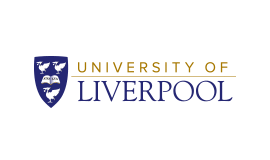 				Disrupted Studies FormAt the University of Liverpool we are committed to supporting students’ progress onto university that have faced difficulties and problems throughout their education. If you are considering progressing into university and your studies been disrupted in a way that was beyond your control please use this form to tell us about the issues you have faced.This form can be used to notify the University of issues of a personal, social or domestic nature that have affected your education. Please complete the form and inform us of the relevant information about the issues you have faced throughout your education. The university will then contact you to discuss how we support you to progress into the university. We are keen to hear from students who; have spent time in Local Authority Care, have caring responsibilities for parents/siblings, are estranged from family, forced migrants, have suffered medical issues that have impacted on their studies or any other disruptions to their education. All information that you share will be kept strictly confidential and only shared with the relevant departments. PART 1: To be completed by the applicantPersonal informationCourse informationPlease list the course, or courses which, you are interested in studying at university Applicant statementPlease tell us about the circumstances you would like us to consider that have caused a disruption to your education. PART 2: To be completed by a teacher or appropriate third partyReferee informationReferee statementPlease provide a short statement to corroborate the applicant’s account. We would welcome information about the dates/times when the circumstances occurred, the applicant’s academic trajectory and any barriers they have faced to their education.PART 3: DeclarationsREFEREE DECLARATIONI confirm that the information provided on this form is a complete and accurate record and that no material information has been willingly omitted. I give my consent to the processing of this information by the University of Liverpool.Signed....................................................................................................................     Date...........................................................APPLICANT DECLARATIONI confirm that the information I have provided is a complete and accurate record and that no material information has been willingly omitted. I give my consent to the processing of my data by the University of Liverpool.Signed....................................................................................................................     Date...........................................................Please submit the completed form and any supporting evidence by email to Ben Toleman: btoleman@liverpool.ac.ukTitleForename/Given name(s)Forename/Given name(s)Forename/Given name(s)Forename/Given name(s)Surname/Family nameSurname/Family nameSurname/Family nameSurname/Family nameTelephone numberTelephone numberTelephone numberEmail addressUCAS ID/Liverpool applicant number(if applicable) UCAS ID/Liverpool applicant number(if applicable) UCAS ID/Liverpool applicant number(if applicable) UCAS ID/Liverpool applicant number(if applicable) UCAS ID/Liverpool applicant number(if applicable) Course/s titleName of refereePositionPositionName of school/collegeName of school/collegeName of school/collegeUCAS school codeUCAS school codeTelephone numberTelephone numberEmail addressEmail address